TÄNAVAHOKI 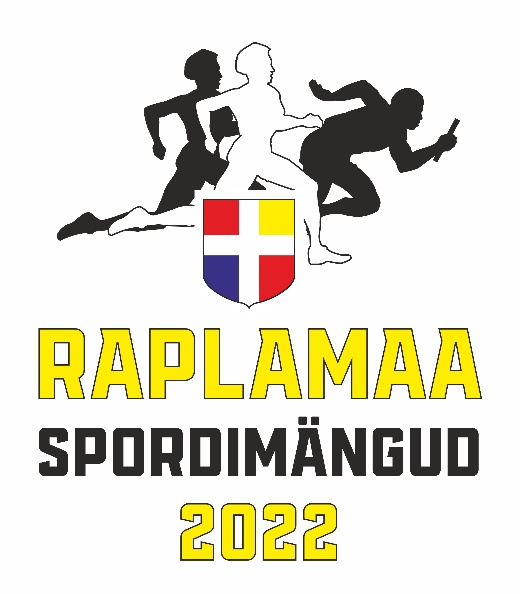 Tänavahokiturniir toimub 23. juulil Raplas, Vesiroosi spordiplatsil, mandaat 10.30, 1. mäng kl 11.00Tänavahokiturniir toimub Rapla maakonna tänavahoki meistrivõistluste raames ja on arvestuslik, auhindu ei jagata.Mängitakse 3x3, võistkonna suuruseks on 9, mänguaeg lepitakse kokku kohapeal (planeeritud 12 min). Mängitakse spordiplatsi asfaldiväljakul tänavahoki reeglite järgi. Võistluste süsteem selgub peale eelregistreerimist.Osalejad: Võistkondi lubatakse komplekteerida antud valla territooriumil elanud ja elavatest, töötavatest, õppivatest või vallas registreeritud spordiklubidesse kuuluvatest elanikest. Vaidlusküsimuste puhul elamise ja töötamise korral antakse otsustamise õigus võistkondade esindajatele. Vald võib välja panna piiramatu arvu võistkondi, kui mahub võistluskavasse, max võistkondade arv 8, osalemise eesõigusega esimesed 2 valda esindama registreerinud võistkonda.Arvestus: Võistkondlikku arvestusse läheb 2 parema võistkonna kohapunktid.  I koht annab 12 punkti, II-10, III-8, IV-7, V-6, VI-5, VII-4, VIII-3; IX-2 ja alates X kohast 1 punkt. Võistkondlikku arvestusse mitteminevad võistkonnad hoiavad kohad ja punktid kinni. Võrdsete punktide korral on määravaks kõrgemate kohtade arv.Punkte annate vallale: I koht – 5, II koht 3, III koht 2, IV koht 1 punkt. Vald saab 1 lisapunkti kui kõige rohkem osavõtjaid neilt. Võistkondlikku arvestusse läheb 2 parema võistkonna tulemus. Arvesse mitteminevad võistkonnad hoiavad koha ja punktid kinni. Eelregistreerimine toimub kuni 20. juuliPeakorraldaja Annika Tammus tammusannika@gmail.com  tel 51962790Kohtunik Tarvo Kivisilla